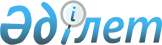 О внесении изменений и дополнений в приказ Министра внутренних дел Республики Казахстан от 30 июня 2023 года № 534 "Об утверждении Правил дорожного движения, Основных положений по допуску транспортных средств к эксплуатации, перечня оперативных и специальных служб, транспорт которых подлежит оборудованию специальными световыми и звуковыми сигналами и окраске по специальным цветографическим схемам"Приказ Министра внутренних дел Республики Казахстан от 31 августа 2023 года № 671. Зарегистрирован в Министерстве юстиции Республики Казахстан 4 сентября 2023 года № 33372
      ПРИКАЗЫВАЮ:
      1. Внести в приказ Министра внутренних дел Республики Казахстан от 30 июня 2023 года № 534 "Об утверждении Правил дорожного движения, Основных положений по допуску транспортных средств к эксплуатации, перечня оперативных и специальных служб, транспорт которых подлежит оборудованию специальными световыми и звуковыми сигналами и окраске по специальным цветографическим схемам" (зарегистрирован в Реестре государственной регистрации нормативных правовых актов № 33003) следующие изменения и дополнения:
      в Правилах дорожного движения, утвержденных указанным приказом:
      в пункте 2:
      дополнить подпунктом 18-1) в следующей редакции:
      "18-1) светоотражающий предмет – предмет, изготовленный из специальных материалов, обладающих способностью возвращать луч света обратно к источнику, обеспечивающий видимость водителя на расстоянии ста пятидесяти метров при включҰнном ближнем свете фар и четырехсот при включҰнном дальнем свете фар, в том числе светоотражающая одежда, светоотражающий элемент на одежде;";
      подпункты 19) и 49) изложить в следующей редакции:
      "19) пешеход - лицо, находящееся вне транспортного средства на дороге и не производящее на ней работы. К пешеходам приравниваются физические лица, передвигающиеся на креслах-колясках для лиц с инвалидностью, ведущие велосипед, электрический самокат, малое электрическое транспортное средство, мопед, мотоцикл, везущие санки, тележку, детскую коляску;
      49) механическое транспортное средство - самоходное дорожное транспортное средство, приводимое в движение двигателем, за исключением мопедов, электрических самокатов, малых электрических транспортных средств и рельсовых транспортных средств. Понятие распространяется также на тракторы и самоходные машины при их участии в дорожном движении;";
      дополнить подпунктами 63-1) и 67) в следующей редакции:
      "63-1) малое электрическое транспортное средство – транспортное средство, оснащенное электрическим двигателем, предназначенное для индивидуального передвижения, имеющее одно или несколько колес, за исключением электрических самокатов и мопедов с электрическим двигателем;
      67) электрический самокат – транспортное средство индивидуальной мобильности, имеющее два или три колеса, предназначенное для передвижения одного человека посредством использования электрического двигателя (электрических двигателей), не имеющее сиденья, с максимальной конструктивной скоростью не более двадцати пяти километров в час.";
      заголовок главы 24 изложить в следующей редакции:
      "Глава 24. Дополнительные требования к движению мопедов, электрических самокатов, велосипедов, малых электрических транспортных средств, гужевых повозок, а также прогону животных";
      абзац первый пункта 166 изложить в следующей редакции:
      "166. Водители велосипедов двигаются по велосипедной дорожке, велосипедной полосе движения, а при их отсутствии - по правому краю проезжей части дороги, в том числе по полосе для маршрутных транспортных средств, в один ряд либо по обочине, тротуару или пешеходной дорожке, не создавая опасности для движения пешеходов.";
      пункт 167 исключить;
      пункт 168 изложить в следующей редакции:
      "168. Водителям мопедов запрещается двигаться по велосипедной дорожке, велосипедной полосе движения, обочине, тротуару или пешеходной дорожке.";
      дополнить пунктом 168-1 в следующей редакции:
      "168-1. Водители электрических самокатов двигаются по велосипедной дорожке, велосипедной полосе движения. При отсутствии велосипедной дорожки, велосипедной полосы движения водители электрических самокатов двигаются по:
      правому краю проезжей части дороги, в том числе по полосе для маршрутных транспортных средств, в соответствии с требованиями, установленными частью второй настоящего пункта, в один ряд;
      обочине;
      тротуару или пешеходной дорожке, со скоростью не более шести километров в час, не создавая опасности для движения пешеходов.
      Не допускается движение по правовому краю проезжей части дороги, в том числе по полосе для маршрутных транспортных средств, водителей электрических самокатов, не достигших восемнадцатилетнего возраста, без водительского удостоверения на право управления транспортным средством любой категории либо временного удостоверения, выданного взамен водительского удостоверения на право управления транспортным средством, за исключением выданных в Республике Казахстан в случае наличия при себе документа, удостоверяющего личность водителя.";
      пункт 171 изложить в следующей редакции:
      "171. Водителям мопедов, электрических самокатов и велосипедов запрещается:
      1) ездить, не держась за руль хотя бы одной рукой; 
      2) перевозить пассажиров, кроме перевозки пассажиров на велосипедах и мопедах со специальными приспособлениями для их перевозки; 
      3) перевозить груз, кроме перевозки груза на велосипедах и мопедах со специальными приспособлениями для их перевозки, а также груза, который не выступает более чем на пятьдесят сантиметров по длине или ширине за габариты, или груз, мешающий управлению;
      4) поворачивать налево или разворачиваться на дорогах с трамвайным движением и на дорогах, имеющих более одной полосы, для движения в данном направлении;
      5) буксировка мопедов, электрических самокатов и велосипедов, а также мопедами, электрическими самокатами и велосипедами, кроме буксировки прицепа, предназначенного для эксплуатации с мопедом и велосипедом;
      6) пересекать проезжую часть дороги по пешеходным переходам, находясь на транспортном средстве;
      7) передвигаться в темное время суток по проезжей части дороги без светоотражающего предмета, соответствующего требованиям, определенным правилами дорожного движения, обеспечивающего видимость водителям других транспортных средств; 
      8) при управлении по проезжей части дороги быть без застегнутого шлема.";
      дополнить пунктом 172-1 в следующей редакции:
      "172-1. Водителям малых электрических транспортных средств запрещается:
      1) ездить, не держась за руль хотя бы одной рукой, за исключением малых электрических транспортных средств без руля;
      2) перевозить пассажиров;
      3) перевозить груз;
      4) двигаться по проезжей части дороги;
      5) двигаться по тротуару или пешеходной дорожке при наличии рядом велосипедной дорожки, велосипедной полосы движения;
      6) буксировка малых электрических транспортных средств, малыми электрическими транспортными средствами; 
      7) пересекать проезжую часть дороги по пешеходным переходам, находясь на малом электрическом транспортном средстве.".
      2. Министерству внутренних дел Республики Казахстан в установленном законодательством Республики Казахстан порядке обеспечить:
      1) государственную регистрацию настоящего приказа в Министерстве юстиции Республики Казахстан;
      2) размещение настоящего приказа на интернет-ресурсе Министерства внутренних дел Республики Казахстан;
      3) в течение десяти рабочих дней после государственной регистрации настоящего приказа представление в Юридический департамент Министерства внутренних дел Республики Казахстан сведений об исполнении мероприятий, предусмотренных подпунктами 1) и 2) настоящего пункта.
      3. Контроль за исполнением настоящего приказа возложить на курирующего заместителя министра внутренних дел Республики Казахстан.
      4. Настоящий приказ вводится в действие по истечении десяти календарных дней после дня его первого официального опубликования.
					© 2012. РГП на ПХВ «Институт законодательства и правовой информации Республики Казахстан» Министерства юстиции Республики Казахстан
				
      Министр внутренних делРеспублики Казахстан

М. Ахметжанов
